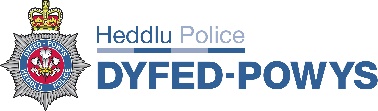 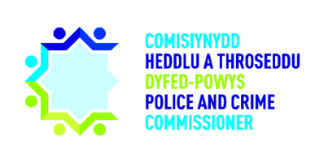 2. Diweddariad ar gamau o gyfarfodydd blaenorol PB 26 – Lansiad y Ddesg Ddigidol: Cadarnhaodd CN fod papur briffio wedi'i gyflwyno i'r PGC i'w gymeradwyo ac y byddai'n cael ei ddarparu i SCHTh o fewn yr wythnos.PB 36 – Seilwaith ffyrdd: Cadarnhawyd bod ymateb i'r ymgynghoriad yn cael ei baratoi gan SCHTh ac y byddai’r CHTh hefyd yn codi'r mater gyda Llywodraeth Cymru drwy Fwrdd Partneriaeth Plismona Cymru.PB 37 – Gwaredu dodrefn: Darparwyd diweddariad gan y Cyfarwyddwr Ystadau yn datgan bod y tîm Ystadau’n ailddefnyddio ar draws yr heddlu ehangach o’r Pencadlys ac yn ailgylchu dodrefn lle bo hynny'n bosibl. Mae'r tîm Ystadau yn ymwybodol o'r rhwymedigaethau cynaliadwyedd i leihau'r effaith ar yr amgylchedd a lle bo'n bosibl atgyweirio, ailgylchu neu gynnig dodrefn dros ben i staff fel yr opsiwn olaf cyn eu gwaredu.PB 38 – Ymgyrchoedd cyfathrebu ar y cyd: Cadarnhaodd EN fod y rhain yn cael eu trafod yn y Cyd-grŵp Ymgysylltu a Chyfathrebu a byddai diweddariadau'n parhau i gael eu darparu yn ystod yr eitem sefydlog ar agenda'r Bwrdd Plismona.PB 39 – Cadw swyddogion prawf: Dywedodd y CHTh y byddai'n ceisio parhau i fonitro hyn drwy'r adroddiadau data Adnoddau Dynol i'r Bwrdd. Holodd hefyd a oedd y cyfraddau gadael yn ddigon sylweddol i annog recriwtio dros y sefydliad. Ailadroddodd y Prif Swyddogion fod profion addasrwydd ychwanegol yn cael eu datblygu gan Ddysgu a Datblygu er mwyn mynd i'r afael â'r rhesymau dros adael. Amcangyfrifodd y CC y byddai gor-recriwtio gan 11 o Gwnstabliaid dan Hyfforddiant yn cyfateb i fuddsoddiad ychwanegol o £330,000. Roedd y CHTh yn cytuno bod y mesurau a gymerwyd cyn hyfforddiant yn well na gor-recriwtio, er mwyn mynd i'r afael ag achos sylfaenol gadael.PB 40 – Papur briffio manwl ar brosiect Diwedd i Ddiwedd: Cadarnhaodd y CHTh fod sesiwn friffio wedi'i threfnu ar gyfer 6 Hydref. Mynegodd ei rwystredigaeth o beidio â chael y wybodaeth fanwl yr oedd wedi gofyn amdani'n uniongyrchol. Pwysleisiodd yr angen iddo gael golwg lawn ar y data galw sydd wedi arwain at benderfyniadau ynghylch canolfannau ymateb, yn enwedig De Ceredigion. Cafwyd trafodaeth ynghylch meini prawf llwyddiant mesuradwy ar gyfer y prosiect, gyda'r DPG Dros Dro yn datgan y byddent yn darparu data meincnodi i’r CHTh. Awgrymodd y CHTh y dylai'r Heddlu ystyried briffio Aelodau Seneddol etholedig a'r Senedd yn ogystal â chynghorwyr lleol ac asiantaethau partner.Cam Gweithredu: Y CHTh i weld data galw penodol i amlinellu'r rhesymau dros y modelau ymateb arfaethedig o dan y prosiect Diwedd i Ddiwedd PB 41 – cronfa ddata DNA cŵn fforensig: Cadarnhaodd CN fod cyfarfod archwiliadol wedi'i drefnu gyda Heddlu Swydd Gaerloyw, a byddai swyddfa’r CHTh yn cael ei briffio am ganlyniad y cyfarfod.PB 42 – Cynllun 20 is Plenty Llandudoch: Darparwyd ymateb gan PGC Dros Dro ac anfonwyd ymateb dilynol at yr unigolyn a gododd bryderon gyda'r CHTh gan SCHTh.PB 44 – Trawsnewid Fforensig: Ar ôl ymgynghori ag Arweinydd Achredu Fforensig Cydweithredu Cymru Gyfan a nododd fod cynnydd yn cael ei wneud, argymhellodd y PS y dylid gweithredu.Cymeradwyodd yr Aelodau gofnodion cyhoeddus cyfarfodydd y Bwrdd Plismona a gynhaliwyd ar 13 a 28 Gorffennaf yn ogystal â chofnodion y cyfarfod diwethaf, a gynhaliwyd ar 7 Medi 2021.3. Diweddariad y Prif GwnstablRhoddodd y PG Dros Dro ddiweddariad am faterion gweithredol diweddar, gan nodi'n benodol rai euogfarnau llys sylweddol. Yn ddiweddar, roedd yr Heddlu wedi gweld cynnydd yn nifer yr adroddiadau am drais hanesyddol a diweddar. Tynnodd y PG Dros Dro sylw at y sylw sylweddol yn y cyfryngau ynghylch y cwest i farwolaeth unigolyn yn y ddalfa. Roedd yn galonogol nodi'r dyfarniad bod swyddogion a oedd yn bresennol wedi gwneud popeth ag y gallent ar gyfer yr unigolyn.Daeth y PG Dros Dro i'r casgliad drwy gyfeirio at fyrgleriaeth sylweddol a oedd wedi digwydd y noson flaenorol, gan ganmol y gwaith gwych a wnaed gan y ddesg Dactegol a oedd wedi arwain at unigolyn yn cael ei gadw'n brydlon yn y ddalfa. Cyfeiriodd y PG Dros Dro at adroddiad diweddar sy'n dangos bod yr adnodd yn effeithiol ond heb ei ddefnyddio. Cadarnhaodd y DPG Dros Dro fod gwaith yn mynd rhagddo i gynyddu ymwybyddiaeth a defnydd gweithredol o'r ddesg. Soniodd y CHTh am ymweliad diweddar â Chanolfan Gyfathrebu'r Gweithlu lle gwnaeth sylwadau ar frwdfrydedd y staff.4. Diweddariad Comisiynydd yr Heddlu a ThrosedduCyfeiriodd y CHTh at uwchgynhadledd Cymdeithas y Comisiynwyr Heddlu a Throseddu / Uwchgynhadledd Cyngor Cenedlaethol Penaethiaid yr Heddlu.Nododd y CHTh ddatblygiadau cadarnhaol o ran Gwasanaeth Awyr Cenedlaethol yr Heddlu yn cydnabod Cymru fel rhanbarth. Diolchodd hefyd i’r PGC Dros Dro Steve Cockwell am ei friff ar y mater yng nghyfarfod diweddar Plismona yng Nghymru. Roedd y CHTh o'r farn bod cyfarfod Plismona yng Nghymru yn ei gyfanrwydd wedi bod yn llwyddiannus, ond roedd yn adlewyrchu bod angen gwneud rhagor o waith o amgylch Bwrdd Partneriaeth Plismona Cymru er mwyn sicrhau bod y mwyaf yn cael ei wneud o’r cyfle i gyfarfod â Llywodraeth Cymru a phartneriaid. Cyfeiriodd y CHTh at nifer o ymrwymiadau ymgysylltu a gynhaliwyd wyneb yn wyneb yn ddiweddar. Nododd hefyd awydd y Panel Heddlu a Throseddu i ymgysylltu'n gynnar yn y broses Cynllunio Ariannol Tymor Canolig.Cadarnhaodd y PS fod y contract ar gyfer dalfa newydd Sir Gaerfyrddin ac adeilad yr orsaf wedi'i lofnodi a'i selio ddoe. Roedd yr Adran Gyfreithiol a'r Cyfarwyddwr Ystadau wedi mynd drwy'r contract yn fanwl ac wedi gwneud rhai diwygiadau er mwyn diogelu trefniadaeth, gan gynnwys mewnosod cymal y byddai'r contractwr yn cael dirwy am bob wythnos y byddai'r prosiect yn rhedeg dros yr amserlenni y cytunwyd arnynt ymlaen llaw.Ymddiheurodd y CHTh am y ffaith ei fod, oherwydd camgymeriad gweinyddol, wedi colli digwyddiad Diwrnod Coffa Cenedlaethol yr Heddlu y dydd Sul blaenorol.5. Eitemau sefydloga) Diogelu dataRoedd DJ yn bresennol i gyflwyno'r adroddiad, a chadarnhaodd ei bod bellach yn cynnwys data ar nifer yr achosion o dorri amodau a arweiniodd at atgyfeiriadau i'r Adran Safonau Proffesiynol (ASP). Hyd yma, roedd y ffigur hwn yn sero, er i DJ gadarnhau bod ASP wedi cyfeirio rhai achosion yn ymwneud â materion diogelu data i'r Tîm Rheoli Gwybodaeth. Dywedodd DJ fod swyddi gwag yn yr adran yn parhau i effeithio ar amseroldeb prosesu ceisiadau Rhyddid Gwybodaeth. Roedd DJ yn falch o nodi bod Ceisiadau Gwrthrych am Wybodaeth yn cael eu trin yn fwy effeithlon. Tynnwyd sylw at y ffaith bod 34% o geisiadau i'r Uned Ddatgelu yn cael eu derbyn gan y Gwasanaeth Prawf, a oedd yn rhoi straen ar y ddau aelod o staff dros dro yn yr Uned. Gofynnodd y CHTh am sicrwydd bod Prif Swyddogion yn cefnogi DJ i fynd i'r afael â'r mater. Cadarnhaodd y DPG Dros Dro ei bod yn derbyn adroddiad gan DJ ar y mater a bod gwaith pellach wedi'i roi i ddeall y galw'n llawn cyn cyflwyno sylwadau i'r Gwasanaeth Prawf. Roedd lefelau staffio'r Tîm Rheoli Gwybodaeth hefyd yn cael eu hystyried.Tynnodd DJ sylw at y ffaith bod cynnydd yn cael ei wneud o ran y ffurflen Meini Prawf Asesu Cadw Cenedlaethol i ddatblygu’r gwaith o ddileu ac adolygu cofnodion dyblyg.Dywedodd DJ fod oedi cyn diweddaru'r system Siarter yn effeithio ar gynnydd cyn arolygiad sicrwydd data Swyddfa'r Comisiynydd Pwerau Ymchwilio ym mis Tachwedd. Sicrhaodd DJ fod yr Heddlu'n gwneud popeth yr oeddent yn gallu ei wneud mewn perthynas â hyn, ond roeddent yn dibynnu ar y Siarter i gyflawni'r diweddariad.Gadawodd DJ y cyfarfod.b) Covid-19Roedd AE yn bresennol i roi diweddariad llafar. Esboniodd AE yr effaith ar y galw sy'n deillio o bartneriaid yn y grŵp adfer ar gapasiti. Roedd cynrychiolaeth wedi'i gwneud i Lywodraeth Cymru gan dynnu sylw at y ffaith bod timau Tracio ac Olrhain awdurdodau lleol a byrddau iechyd yn gweithio'n llawn ac yn profi problemau staffio a galw am wasanaethau. Roedd nifer y mynediadau i ysbytai ledled Cymru yn cynyddu ac roedd y galw am brofion ar gapasiti. Roedd Prif Weithredwyr Awdurdodau Lleol a Byrddau Iechyd Lleol yn edrych ar gynllunio strategol ar gyfer y gaeaf ym maes gofal cymdeithasol, yn benodol o ran cartrefi gofal (prinder staffio a chyfraddau positifrwydd), gwasanaethau plant (diffyg gweithwyr cymdeithasol a chynnydd mewn atgyfeiriadau) ac oedolion sy'n agored i niwed (cynnydd mewn atgyfeiriadau). Dywedodd AE fod yr Heddlu yn gweithio i ddeall effaith hyn ar y gofynion a osodir ar yr Uned Atgyfeirio Canolog.Roedd pryderon sylweddol ynghylch y cynnydd mewn cyfraddau trosglwyddo. Roedd timau ymateb brys Awdurdodau Lleol a Byrddau Iechyd Lleol yn cael eu sefyll i fyny o ran gwasanaethau hanfodol. Roedd Ymddiriedolaeth Gwasanaeth Ambiwlans Cymru (WAST) hefyd yn parhau i brofi galw digynsail. Credid bod y sefyllfa bresennol yn tynnu sylw at rai o ganlyniadau Brexit, megis gostyngiad mewn personél i lenwi swyddi gwag glanhau a chasglu sbwriel. Yn dilyn sylwadau a wnaed i Lywodraeth Cymru, ailgynullwyd Grŵp Cydgysylltu Adferiad Cymru Gyfan unwaith eto ar 16 Medi. Ystyriwyd nad oedd y strwythurau wrth gefn sifil brys yn addas ar gyfer rheoli'r pandemig yn y tymor hir, ac nid yr Heddlu oedd yr asiantaeth fwyaf priodol i gadeirio. Arweiniodd hyn, ynghyd â'r oedi gan Lywodraeth Cymru yn cadarnhau strwythurau cynllunio cenedlaethol y gaeaf, AE i argymell y dylid codi'r mater wrth Lywodraeth Cymru.Parhaodd cyfraddau trosglwyddo i godi yn ardal Heddlu Dyfed-Powys (HDP) dros y saith diwrnod blaenorol, gyda Sir Gaerfyrddin i fyny 14.8 i 641, Sir Benfro i fyny 155.8 i 457, Ceredigion i fyny 90.7 i 448.4 a Phowys i lawr 42.2 i 431 o achosion fesul 100,000 o'r boblogaeth. Cadarnhaodd AE fod adnoddau'r Gweithlu i gyd yn wyrdd ar hyn o bryd.Mynegodd AE bryder hefyd ynghylch disgwyliadau Llywodraeth Cymru ynghylch pwerau ychwanegol i Swyddogion Cefnogi Cymunedol yr Heddlu (SCCH) a swyddogion yr heddlu mewn perthynas â phasbortau brechiad Covid. Roedd AE o'r farn mai cyfleusterau ddylai fod â’r cyfrifoldeb o wirio statws brechu Covid unigolion. Rhoddodd y CHTh sicrwydd i'r AE fod hyn wedi'i godi gyda'r Dirprwy Brif Weinidog a thrwy Fwrdd Partneriaeth Plismona Cymru.Holodd y CHTh a fyddai'r dadansoddiad data a gynhaliwyd gan Heddlu Gwent ynghylch effaith pwysau WAST ar yr Heddlu yn cael ei ailadrodd ledled Cymru. Cadarnhaodd PGC Dros Dro fod hyn wedi'i roi i Ganolfan Gyfathrebu'r Gweithlu HDP, a oedd yn rhan o'r grŵp rhanbarthol sy’n gweithio ar dempled adrodd i gasglu data cyson. Rhoddodd sicrwydd i'r CHTh nad oedd HDP ar hyn o bryd yn profi lefelau uchel o ddigwyddiadau andwyol yn ymwneud ag ambiwlansys. Cam Gweithredu: Y CHTh i gynyddu materion disgwyliadau Llywodraeth Cymru ynghylch pwerau ychwanegol ar gyfer gorfodi Swyddogion Cefnogi Cymunedol a Swyddogion yr Heddlu mewn perthynas â phasbortau brechiad Covid drwy gyfarfodydd Plismona yng NghymruGadawodd AE y cyfarfod.c) RisgNododd y CHTh yr adroddiad. Roedd cytundeb y dylid adolygu adroddiad manwl hanesyddol pob risg ac i'r adroddiad dynnu sylw at newidiadau ers i'r diweddariad diwethaf gael ei ddarparu wrth symud ymlaen.Gofynnodd y CHTh am ddiweddariad am y risg goch o ran tocsicoleg traffig. Er na fu gwelliant sylweddol yn lefel y risg, roedd y Prif Swyddogion yn hyderus bod y sefyllfa'n cael ei monitro'n barhaus.Esboniodd y CC y camau a gymerwyd i leihau'r risg hirsefydlog sy'n gysylltiedig â safle wrth gefn Canolfan Gyfathrebu'r Heddlu. Dywedodd y CC y byddai'r system deleffoni newydd a oedd wedi'i chontractio'n ddiweddar yn dileu'r risg yn llwyr wrth ei gweithredu. Dywedodd y DPG Dros Dro hefyd fod rhywfaint o arian wedi'i ddal yn ôl gan y contractwr presennol i sicrhau y byddai'r gwaith terfynol yn cael ei gwblhau.Tynnodd y PG Dros Dro sylw at y ffaith y gallai'r sgôr yn erbyn y risg o ran darparu plismona'n effeithiol newid wrth i'r Heddlu geisio adolygu'r sefyllfa yn dilyn gwerthusiad Ymgyrch Airlie.d) YmgysylltuRoedd EN yn falch o gadarnhau bod y gwasanaeth absenoldeb mamolaeth wedi dechrau ac y byddai'r bwlch yn y gweithgaredd strategaeth newyddion a chynnwys yn cael ei lenwi. Roedd gwaith gyda'r tîm Twyll i godi ymwybyddiaeth gyda busnesau yn parhau a chytunwyd bod tîm ymgysylltu SCHTh yn cefnogi hyn. Roedd yr Heddlu hefyd yn parhau i annog adrodd ar-lein, gydag ymgyrch benodol wedi'i hanelu at fyfyrwyr. Roedd negeseuon wedi'u targedu ar Facebook ac Instagram yn cael eu hariannu er mwyn cyrraedd pobl nad oeddent yn dilyn HDP.Trefnwyd wythnos gydnabod ar gyfer 15-19 Tachwedd, a chytunwyd y byddai'r CHTh yn gweithio gyda'r Heddlu i gefnogi'r digwyddiad.Cam Gweithredu: Tîm Ymgysylltu SCHTh i gysylltu ag EN i gefnogi wythnos gydnabod HDP (15-19 Tachwedd)Nodwyd y bu sylw cadarnhaol i lansio'r siarter plant golau glas ar y cyd a'r Comisiynydd Plant.Byddai ymgysylltu â rhanddeiliaid sy'n ymwneud â'r prosiect Diwedd i Ddiwedd yn ffocws mawr ar gyfer y misoedd nesaf. Cafwyd trafodaeth arall ynghylch ymgysylltu ag Aelodau etholedig, gyda'r CHTh yn mynegi ei nerfusrwydd o beidio ag ymgysylltu ag ASau ac Aelodau'r Senedd yn gynnar.Cam Gweithredu: Y DPG Dros Dro i ymgynghori â'r CHTh ar gynnwys ymgysylltu Diwedd i Ddiwedd ac EN i gysylltu â SCHTh ynghylch briffio AS ac Aelodau'r Senedd6. Ffocws: System Rheoli Cofnodion (RMS)Daeth CD ac IC i'r cyfarfod i ddarparu diweddariad llafar manwl ar gynnydd y prosiect i symud i'r RMS Niche.Gofynnodd y CHTh am farn tîm y prosiect ar eu pryderon mwyaf am y prosiect ac a fyddai unrhyw berygl o golli ymarferoldeb o'i gymharu â'r systemau presennol. Cadarnhaodd CD fod dadansoddiad bwlch wedi'i roi i nodi prosesau critigol y byddai angen eu trosglwyddo i'r RMS newydd. Roedd y dadansoddiad hwn i fod i gael ei gwblhau erbyn diwedd mis Tachwedd a byddai'n helpu i sicrhau bod swyddogaethau swyddfa gefn effeithlon a chasglu data hanfodol yn cael eu cynnal. Byddai unrhyw brosesau blaenoriaeth is a oedd â digon o ddatrysiadau dro dro’n cael eu symud i gyfnod diweddarach.Esboniodd CD fod oedi wrth wneud gwaith cenedlaethol i wella ymarferoldeb ffeiliau achos digidol yn Niche, a fyddai'n arwain at golli ymarferoldeb. Sicrhaodd CD fod yr arweinydd busnes perthnasol yn llawn golwg ac yn gweithio gyda thîm y prosiect i liniaru'r risg cyn belled ag y bo modd. Cadarnhawyd bod HDP yn ymgynghori â grymoedd Niche eraill i ddeall yr effaith ar ansawdd ffeiliau achos a'r hyn a weithiodd yn dda mewn mannau eraill. Dywedodd y CHTh fod Niche yn cael ei ystyried yn ateb i faterion ansawdd data, ond awgrymodd fod yr Heddlu'n parhau i fod yn ofalus ynghylch dyblygu enwol. Tynnwyd sylw at y ffaith bod gwaith hefyd ar y gweill i sefydlu awtomeiddio i gefnogi paru enwol.Roedd llinell amser lefel uchel a diweddariad cynnydd wedi'u cyfleu i staff a swyddogion ac roedd y tîm eisoes wedi recriwtio cefnogaeth rhai unigolion sydd â phrofiad o'r system newydd. Tynnwyd sylw at y ffaith y byddai rhaglen hyfforddi sylweddol yn hanfodol i lwyddiant y prosiect. Roedd y Tîm Prosiect yn gweithio gyda'r Adran Dysgu a Datblygu i ddod o hyd i ddarparwyr hyfforddiant allanol. Holodd y CHTh am gost ac effaith weithredol yr hyfforddiant, cadarnhawyd bod gwaith ar y gweill i gostio'r didyniad. Tynnodd y DPG Dros Dro sylw hefyd at y ffaith y byddai angen blaenoriaethu hyfforddiant Niche cyn mis Medi 2022, a fyddai'n effeithio ar hyfforddiant arall.Ar ôl cael gwybod am nifer o risgiau o fewn y prosiect, holodd y CHTh a oedd Tîm y Prosiect yn ystyried gohirio'r dyddiad gweithredu. Cadarnhaodd CD fod gan Dîm y Prosiect rai pryderon ynghylch y dyddiad byw presennol ym mis Medi 2022 ac roedd wedi cynyddu hyn i'r gofrestr risg. Roedd gwaith ar y gweill i adolygu statws y prosiect ac o bosibl adolygu'r dyddiad gweithredu. Gofynnodd y CHTh iddo gael y wybodaeth ddiweddaraf o fewn y tri mis nesaf.Rhoddodd y DPG Dros Dro sicrwydd i'r CHTh fod HDP yn cael cymorth ac yn cael ei gynnwys mewn trafodaethau datblygu yn y dyfodol drwy Gydweithrediad Arfordir y Gorllewin. Holodd y CHTh a oedd manteision masnachol y cydweithio o ran arbedion wedi'u cyfrifo. Esboniodd y CC ei bod yn dal yn rhy gynnar i lunio barn eto gan fod gwaith yn dal i gael ei ddatblygu. Er bod awtomeiddio'n cynnig manteision posibl sylweddol, ni fyddai'r rhain yn gwbl hysbys nes eu gweithredu.Cadarnhaodd y CC hefyd fod rhywfaint o waith gwireddu buddion wedi'i wneud fel rhan o'r achos busnes, ac er nad oedd unrhyw arbedion y gellir eu talu, byddai rhywfaint o'r sefyllfa yn erbyn costau cyfalaf.Ystyriodd y CHTh a fyddai HDP yn elwa o waith Deallusrwydd Artiffisial a roboteg yn y dyfodol. Cadarnhaodd IC fod hyn yn uchelgais ar gyfer y dyfodol ac roedd y gwaith cwmpasu cychwynnol ar y gweill.Cydnabu'r CHTh fod y materion a amlygwyd yn peri risg i'r dyddiad gweithredu. Cydnabu hefyd fod Niche a'r System Rheoli Cysylltiadau newydd (CMS) yn yng Nganolfan Gyfathrebu'r Heddlu i fod i gael eu cyflwyno ar adeg debyg a holodd a oedd y rhain a'r prosiect Pen i Ben (E2E) wedi'u trefnu yn y drefn gywir. Eglurodd y DPG Dros Dro fod angen datblygu E2E yn gyntaf gan fod angen newid ac na ellid ei ohirio ar ôl prosiectau Niche a'r CMS. Cytunwyd y byddai'r Heddlu’n disgwyl i’r Pennaeth Trawsnewid a Newid newydd godi'r union fater hwn, er mwyn mapio, trefnu ac olrhain adnoddau pob prosiect ar draws y sefydliad.Cam Gweithredu: Diweddariad am brosiect RMS i'w ddarparu i'r CHTh drwy gyfarfod o'r Bwrdd Plismona o fewn y 3 mis nesafGadawodd CD ac IC y cyfarfod.7. Trafodaethaua) Gwerthusiad Ymgyrch AirlieNododd y CHTh yr adroddiad, gan gytuno i adolygu yn dilyn y cyfarfod ac ymateb i’r PGC Dros Dro DG gydag unrhyw ymholiadau penodol. Cadarnhawyd bod y gwersi a ddysgwyd ac argymhellion eisoes wedi'u dyrannu i fyrddau perthnasol i'w paratoi ar gyfer y cyfnodau galw brig nesaf.c) Caethwasiaeth Fodern – diweddariad am y cynnydd yn erbyn argymhellion Uwch Gwyn HestiaNododd y CHTh yr ymateb cynhwysfawr a gafwyd gan yr Heddlu, gan geisio sicrwydd bod yr Heddlu yn monitro cyfraddau cwblhau hyfforddiant 'NCALT' (Canolfan Genedlaethol Technolegau Dysgu Cymhwysol) ar-lein. Cadarnhaodd y DPG Dros Dro fod yr holl fodiwlau gorfodol yn cael eu cwblhau ar draws y sefydliad a byddai diweddariad yn cael ei ddarparu mewn cyfarfod yn y dyfodol.Cam Gweithredu: Cyfraddau cydymffurfio â hyfforddiant NCALT i'w darparu mewn cyfarfod o'r Bwrdd Plismona yn y dyfodol8. Unrhyw Fusnes Aralla) Cynllun gweithredu PEEL Arolygiaeth Cwnstabliaeth, Gwasanaethau Tân ac Achub Ei Mawrhydi (HMICFRS)Roedd CT yn bresennol yn y cyfarfod i gyflwyno adroddiad, gan esbonio bod ACGTAEM wedi cyhoeddi adroddiad drafft i'r Heddlu ym mis Gorffennaf. Roedd trafodaethau rhwng AHGTAEM a lluoedd peilot wedi arwain at y cytundeb y byddai ardaloedd peilot, gan gynnwys HDP, yn cael 6 mis i ddarparu tystiolaeth ychwanegol i wella'r graddau cychwynnol. Ar ôl trafod meysydd gwella'r Heddlu gydag Arweinydd Cyswllt Heddlu ACGTAEM, mae Prif Swyddogion ac arweinwyr ardaloedd busnes wedi blaenoriaethu 6 maes lle gellid gwneud y cynnydd mwyaf o fewn y 6 mis. Wedi hynny, roedd yr Heddlu wedi nodi cwestiynau a gweithgareddau i ddatblygu cynllun gweithredu pwrpasol. Sicrhawyd y CHTh fod CT yn hyderus y dylai'r gwaith a gynlluniwyd fynd i'r afael ag adborth ACGTAEM a bod tîm CT wedi cysylltu â CB yn fisol i gadw SCHTh yn ymwybodol o ddatblygiadau. Nododd y CHTh ei ddiolch i CB am ei gwaith yn craffu ar yr Heddlu, gan ei ystyried yn werthfawr i'r ddau sefydliad.Gadawodd CT y cyfarfod.b) Cydweithio fforensig (PB 43)Adroddwyd bod cynnydd da yn cael ei wneud mewn perthynas â Chonsortiwm Arfordir y Gorllewin, gyda'r cytundeb cydweithredu adran 22A yn cael ei wirio ar hyn o bryd gan yr Adran Gyfreithiol cyn cael ei rannu â'r Heddluoedd eraill i'w lofnodi. Cadarnhaodd y DPG Dros Dro fod trafodaethau'n parhau gyda Heddlu Avon a Gwlad yr Haf i gytuno ar y cyfnod pontio.Rhoddwyd sicrwydd i'r CHTh fod yr Heddlu yn gwneud cynlluniau olynu priodol ar gyfer HDP ac arweinyddiaeth fforensig Cymru Gyfan. c) Diweddariad prosiect Aberhonddu (PB 27)Esboniodd y DPG Dros Dro fod y Grŵp Ystadau Gweithredol (OEG) wedi ystyried yr adroddiad o Process Evolution mewn perthynas â'r lleoliadau gorau ar gyfer  dalfa yn ardal yr Heddlu, yn ogystal â rhai o'r ystyriaethau gweithredol, gan gynnwys: Newid yn y model gweithredol ac ymateb, gan effeithio ar allu gweithredol gyda mwy o amseroedd teithioDiffyg trefniadau wrth gefn os yw gorsaf cadw ar gau dros dro neu os oes gorlenwiDarpariaeth ysbyty a mwy o risg i gludo carcharorion â chyflyrau meddygolDadleoli swyddogion sydd eu hangen ar gyfer arsylwadau un i un (L4) sy'n dod yn fwy cyffredinDigwyddiadau mawr yn ne Powys (Sioe Frenhinol Cymru, Gŵyl y Dyn Gwyrdd)Diogelwch carcharorion a swyddogion wrth deithio'n ychwanegolTrafnidiaeth gyhoeddus i bersonau dan glo a ryddhawyd o'r ddalfa ond a gymerwyd i ardal arallNewid mewn ymddygiad ac agwedd swyddogion at arestio - canlyniadau anfwriadolY tywydd yn ne Powys, yn enwedig yn y gaeaf (llifogydd / eira)Cafwyd barn ar y cyd na ellid lliniaru'r risgiau drwy fwy o amser cludo yn ne Powys yn ddigonol. Yr argymhelliad i'w gyflwyno i'r Grŵp Ystadau Strategol oedd bod cyfleuster cadw yn Aberhonddu yn ofyniad gweithredol, a dylid ystyried ei fod yn cael ei gynnwys ym mharti cyffredinol Aberhonddu.d) Tendr gwaith seilwaith trydanol y PencadlysDywedodd y PS fod yr adroddiad wedi'i ystyried yn helaeth mewn ymgynghoriad â Chadeirydd y OEG. Fe'i rhoddwyd gerbron Aelodau'r Bwrdd Plismona i'w gadarnhau'n derfynol yn unol â rheolau sefydlog y contract a nodir yn y Fframwaith Llywodraethu Corfforaethol.Penderfyniad: Cymeradwyodd y CHTh y dylid dyfarnu contract i Highland Services ar gost o £599,277.27 ar gyfer darparu gwaith seilwaith trydanol y Pencadlyse) Gwaith Diogelwch Tân yr Awdurdod Tân ac Achub ar draws yr HeddluTynnodd y PS sylw at y ffaith bod yr adroddiad hwn yn ymwneud â materion a drafodwyd sawl gwaith o'r blaen. Bu cynnydd yn y costau oherwydd yr amodau presennol na ellir eu hosgoi, yr oedd yn ofynnol eu dwyn i sylw'r CHTh.Nodwyd hefyd bod yr OEG wedi codi camau gweithredu ar gyfer yr holl ddogfennau tendro i dynnu sylw at ofynion amserlen ar gyfer penderfyniadau.Cam Gweithredu: Y Cyfarwyddwr Ystadau i roi manylion ychwanegol i'r CHTh ynghylch ffioedd ymgynghori ar Waith Diogelwch Tân yr Awdurdod Tân ac AchubPenderfyniad: Cymeradwyodd y CHTh fod y sefydliad yn bwrw ymlaen â'r contractwr llwyddiannus HMBS ar y swm newydd o £461,173.97 ar gyfer darparu gwaith diogelwch tân yr Awdrudod Tân ac Achub ar draws yr Heddluf) Cymeradwyaeth ar gyfer Contractau Cerbydau CenedlaetholCyflwynodd y CC yr adroddiad, gan esbonio ei fod yn gontract hirddisgwyliedig ar gyfer y fflyd. Ystyriwyd yn gadarnhaol bod amrywiaeth o ddarparwyr yn sicrhau dewis o weithgynhyrchwyr i gaffael ohonynt. Sicrhawyd y CHTh bod y contract cenedlaethol yn darparu cyfradd well na'r trefniadau blaenorol a bod y gyllideb wedi'i dyrannu.Roedd y CHTh yn fodlon derbyn yr argymhelliad a symud yn gyflym oherwydd yr amser arweiniol sylweddol ar gyfer cyflawni. Fodd bynnag, roedd yn mynegi siom nad oedd yn ymddangos bod yna ymgyrch am geir trydanol, a gofynnodd am y wybodaeth ddiweddaraf am y cynnydd mewn perthynas â hyn. Cadarnhaodd y CC fod yr Heddlu eisoes wedi prynu 13 o gerbydau trydan a byddai'n adolygu'n barhaus sut y maent yn gweithio'n weithredol cyn gwneud unrhyw ymrwymiadau pellach o 2023 ymlaen. Roedd adborth cadarnhaol eisoes yn cael ei dderbyn gan swyddogion gorsaf Aberteifi ynglŷn â'u car trydan. Dywedwyd hefyd fod nifer o gerbydau a gynigiwyd drwy'r contract yn geir hybrid neu drydan. Roedd y CHTh yn cydnabod yr angen i fod yn ymwybodol o anghenion y seilwaith a bod angen dulliau cydweithredol cyn ymrwymo'n llawn i gerbydau trydan.Penderfyniad: Cymeradwyodd y CHTh ddyfarnu contract ar gyfer adnewyddu'r Contractau Cerbydau Cenedlaethol, ar gost o £1,936,122.69g) Asesiad Blynyddol Prif Arolygydd Ei Mawrhydi o BlismonaGofynnodd CB am weld ymateb y PG Dros Dro i gais Syr Tom Winsor am fewnbwn i'w asesiad nesaf o Gyflwr Plismona er mwyn llywio ymateb y CHTh. Cadarnhaodd CN fod ymateb y PG Dros Dro yn cael ei ddrafftio ar hyn o bryd a byddai'n cael ei rannu â SCHTh.Cam Gweithredu: CN i rannu ymateb y PG Dros Dro i ohebiaeth Cyflwr Plismona Syr Tom Winsor gyda SCHTh cyn gynted ag y bo'n ymarferolAelodau:Dafydd Llywelyn, Comisiynydd yr Heddlu a Throseddu (CHTh)Prif Gwnstabl Dros Dro, Claire Parmenter, HDP (PG Dros Dro)Dirprwy Brif Gwnstabl Dros Dro Emma Ackland, HDP (DPG Dros Dro), Prif Gwnstabl Cynorthwyol Dros Dro Dave Guiney, HDP (PGC Dros Dro DG)Edwin Harries, Cyfarwyddwr Cyllid (CC)Carys Morgans, Pennaeth Staff, SCHTh (PS)Hefyd yn Bresennol:Prif Arolygydd Chris Neve, Swyddog Staff, HDP (CN)Emma Northcote, Uwch Reolwr Cyfathrebu Corfforaethol, HDP (EN)Ditectif Gwnstabl Teleri Richards, Swyddog Staff, HDP (TR)Claire Bryant, Cynghorydd Polisi a Sicrwydd, SCHTh (CB)Debby Jones, Rheolwr Gwybodaeth (DJ) Eitem 5a yn unigYr Uwch-arolygydd Andrew Edwards, Arweinydd Op Talla (AE) Eitem 5b yn unigDirprwy Brif Uwch-arolygydd Dros Dro Ifan Charles, yr Adran Ymchwilio Troseddol (YT) Eitem 6 yn unigCatherine Davies, Rheolwr Cynnyrch a Rhaglen TGCh (CD) Eitem 6 yn unigPrif Uwch-arolygydd Dros Dro Craig Templeton, Llywodraethu a Newid (LlN) Eitem 8a yn unigYmddiheuriadauBeverley Peatling, Prif Swyddog Cyllid, SCHTh (PSC)Rhif y Cam GweithreduCrynodeb o’r camau gweithredu ers 7 Medi 2021 ac unrhyw gamau sy’n weddillDiweddariad ar gynnyddPB 25Achosion o dorri rheolau Diogelu Data sy'n arwain at roi gwybod i'r Adran Safonau Proffesiynol am achosion o ymddygiad amhriodol i'w cynnwys yn yr adroddiad Diogelu Data nesaf i'r Bwrdd Plismona.CwblhawydPB 26Y CHTh i gael data ar y ffordd ymlaen ar gyfer lansio'r Ddesg Ddigidol yn y ffordd fwyaf effeithiol. Ar waithPB 27Yr Heddlu i gyflwyno diweddariad a thystiolaeth am ei benderfyniad ar gyfer Prosiect Aberhonddu yn un o gyfarfodydd y Bwrdd Plismona ym mis Medi. CwblhawydPB 31Gwerthusiad yr Heddlu ar Ymgyrch Airlie i'w gynnwys ar agenda'r Bwrdd Plismona ar 28 Medi.CwblhawydPB 32Y PS, mewn ymgynghoriad â'r Cyfarwyddwr Ystadau, i bennu lefel y manylion sydd i'w cyhoeddi o gofnodion eithriadol y Bwrdd Plismona ar 28 Gorffennaf 2021.Cwblhawyd PB 33CN i anfon gwahoddiad at y CHTh ar gyfer diwrnod briffio'r Prif Swyddogion ar 24 Medi.CwblhawydPB 34CN i sicrhau bod yr holl bartïon perthnasol yn cael gwybod am gynnydd ymchwiliad Tarmac Cyngor Sir Powys. CwblhawydPB 35PGC DG i sicrhau bod asesiad strategol seiliedig ar ddata o weithgarwch Uned Plismona’r Ffyrdd, gan gynnwys gwaith partneriaeth rhagweithiol, dros gyfnod yr haf yn cael ei gynnwys yn niweddariad Ymgyrch Airlie ar 28 Medi.CwblhawydPB 36SCHTh i gefnogi'r CHTh i godi pryderon ynghylch seilwaith ffyrdd gyda Llywodraeth Cymru ac i ystyried ymateb i'r ymgynghoriad presennol sy'n ymwneud â ffordd yr A40.Yn mynd rhagddoPB 37Y Tîm Ystadau, mewn ymgynghoriad â'r Adran Gyfreithiol, i adolygu opsiynau ar gyfer gwaredu dodrefn ac offer nas defnyddir yn gynaliadwy.CwblhawydPB 38Tîm Ymgysylltu SCHTh, gydag arweiniad y CHTh, i gysylltu â Chyfathrebu Corfforaethol ar ymgyrchoedd ar y cyd ar gyfer yr hydref.CwblhawydPB 39Diweddariad am gyfraddau cadw swyddogion yn eu cyfnod prawf i'w ddarparu yn un o gyfarfodydd y Bwrdd Plismona yn y dyfodol.Ar waithPB 40Y CHTh i gael briff manylach am y prosiect Pen i Ben, gan gynnwys:trosolwg o'r data o ran galw; Gwaith Process Evolution a’r rhesymeg y tu ôl i ganolfannau ymateb; aPhroses Hawl Dioddefwyr i Adolygiad.Ar waithPB 41Yr Heddlu i gysylltu â Heddlu Swydd Gaerloyw i drafod costau a manteision y gronfa ddata fforensig ar gyfer DNA cŵn a rhoi diweddariad i'r Bwrdd Plismona ar 28 Medi.Ar waithPB 42Y PGC Dros Dro DG i ddarparu ymateb ysgrifenedig i'r SCHTh mewn perthynas â chynllun ‘Mae 20 yn Ddigon i Ni’ Llandudoch.CwblhawydPB 43Cydweithio fforensig i'w roi ar agenda cyfarfod y Bwrdd Plismona ar 28 Medi.CwblhawydPB 44Y CHTh i ysgrifennu at arweinydd Cymdeithas y Comisiynwyr Heddlu a Throseddu ar gyfer Trawsnewid Fforensig yn mynegi rhwystredigaeth y CHTh ynghylch Consortiwm Arfordir y Gorllewin.CyflawnwydPB 45SCHTh i hwyluso cyfarfodydd y Bwrdd Plismona yn y dyfodol drwy Microsoft Teams.CwblhawydRhif y PenderfyniadCrynodeb o'r PenderfyniadauPB T3 6Cymeradwyodd y CHTh y dylid dyfarnu contract i Highland Services ar gost o £599,277.27 ar gyfer darparu gwaith seilwaith trydanol y PencadlysPB T3 7Cymeradwyodd y CHTh fod y sefydliad yn bwrw ymlaen â'r contractwr llwyddiannus HMBS ar y swm newydd o £461,173.97 ar gyfer darparu gwaith diogelwch tân FRA ar draws yr AwdurdodPB T3 8Cymeradwyodd y  CHTh  ddyfarnu contract ar gyfer adnewyddu'r Contractau Cerbydau Cenedlaethol, ar gost o £1,936,122.69Rhif y Cam GweithreduCrynodeb o'r camau gweithreduI’w ddatblygu ganPB 46Y  CHTh  i weld data galw penodol i amlinellu'r rhesymau dros y modelau ymateb arfaethedig o dan y prosiect Diwedd i Ddiwedd DPG Dros DroPB 47Y CHTh i gynyddu materion disgwyliadau Llywodraeth Cymru ynghylch pwerau ychwanegol ar gyfer gorfodi Swyddogion Cefnogi Cymunedol a Swyddogion yr Heddlu mewn perthynas â phasbortau brechiad Covid drwy gyfarfodydd Plismona yng NghymruCHThPB 48Tîm Ymgysylltu SCHTh i gysylltu ag EN i gefnogi wythnos gydnabod HDP (15-19 Tachwedd)Tîm Ymgysylltu SCHThPB 49DPG Dros Dro i ymgynghori â'r CHTh ar gynnwys ymgysylltu Diwedd i Ddiwedd ac EN i gysylltu â SCHTh ynghylch briffio AS ac Aelodau'r SeneddDPG Dros DroPB 50Diweddariad am brosiect RMS i'w ddarparu i'r CHTh drwy gyfarfod o'r Bwrdd Plismona o fewn y 3 mis nesafCNPB 51Cyfraddau cydymffurfio â hyfforddiant NCALT i'w darparu mewn cyfarfod o'r Bwrdd Plismona yn y dyfodolCNPB 52Cyfarwyddwr Ystadau i roi manylion ychwanegol i'r CHTh ynghylch ffioedd ymgynghori ar Waith Diogelwch Tân yr Awdurdod Tân ac AchubCyfarwyddwr YstadauPB 53CN i rannu ymateb y DPG Dros Dro i ohebiaeth Cyflwr Plismona Syr Tom Winsor gyda’r SCHTh cyn gynted ag y bo'n ymarferolCN